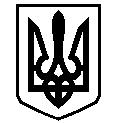 ВАСИЛІВСЬКА МІСЬКА РАДА ЗАПОРІЗЬКОЇ ОБЛАСТІР О З П О Р Я Д Ж Е Н Н ЯМІСЬКОГО ГОЛОВИ 31  серпня   2021                                                                                          № 170Про затвердження мережі, класів, груп продовженого дня, дошкільних груп, контингенту здобувачів освіти,  інклюзивних груп та  класів, погодження тарифікаційних списків педагогічних працівників закладів освіти Василівської міської ради на 2021/2022 н.р.Керуючись законами України «Про місцеве самоврядування в Україні», «Про освіту», «Про  повну загальну середню освіту», «Про дошкільну освіту», «Про позашкільну освіту», з метою  дотримання законодавства  у  сфері освіти, ефективного використання матеріальних,  кадрових  та  фінансових ресурсів, враховуючи комплектування закладів загальної середньої, дошкільної, позашкільної  освіти  Василівської міської ради,ЗОБОВ’ЯЗУЮ: Затвердити мережу закладів загальної середньої освіти, класів, контингенту здобувачів освіти, груп продовженого дня, дошкільних груп в числі ГПД Василівської міської ради на 2021/2022 навчальний рік (додається). Затвердити  мережу закладів   дошкільної освіти, контингенту здобувачів освіти, груп  та інклюзивних груп  на 2021/2022 н.р., що додається.Затвердити мережу позашкільної закладів  освіти Василівської міської ради на 2021/2022 навчальний рік (додається).Затвердити мережу інклюзивних класів у закладах загальної середньої освіти Василівської міської ради на 2021/2022 навчальний рік, що додається.Затвердити поділ класів на групи при вивченні окремих предметів у закладах загальної середньої освіти Василівської міської ради на 2021/2022 навчальний рік (додається).Затвердити напрямки профільного навчання в закладах загальної середньої освіти Василівської міської ради на 2021/2022 навчальний рік (додається).       7. Погодити тарифікаційні списки  педагогічних працівників дошкільних, загальноосвітніх та позашкільних закладів освіти Василівського району, комунального закладу «Інклюзивно-ресурсний центр» Василівської міської ради Запорізької області, згідно додатку (додається). Контроль за виконанням цього розпорядження  покладаю на першого заступник  міського  голови з питань діяльності виконавчих органів  ради Калініна Д.С.Міський голова                                                                         Сергій КАЛІМАНПОГОДЖЕНОРозпорядження голови Василівської міської радивід 31серпня 2021 № 170Перелік дошкільних, загальноосвітніх та позашкільних закладів освіти Василівського району, комунального закладу «Інклюзивно-ресурсний центр» Василівської міської ради Запорізької області, яким погоджено  тарифікаційні  списки  педагогічних працівниківНачальник відділу освіти,                                                            Тамара КОМЛИК                   культури молоді та спорту№ п/пНАЗВА  ЗАКЛАДУ1.КЗ «Василівська ЗОШ І-ІІІ ступенів № 1» ВМР ЗО2.КЗ «Василівський ліцей «Сузір’я» ВМР ЗО3.КЗ «Василівська ЗОШ І-ІІІ ступенів № 3» ВМР ЗО4.КЗ «Кам’янська гімназія»  ВМР ЗО5.КЗ «Скельківська гімназія» ВМР ЗО6.КЗ «Верхньокриничанська загальноосвітня школа I-II ст.» ВМР ЗО7.КЗ «Василівська вечірня (змінна) школа» ВМР ЗО8.КЗ «Підгірненська загальноосвітня школа I-II ст.» ВМР ЗО9.КЗ «Центр дитячої та юнацької творчості» ВМР ЗО10.КЗ «Інклюзивно – ресурсний центр» ВМР ЗО11.КЗДО «Калинка» ВМР ЗО12.КЗДО № 6 «Васильок» ВМР ЗО13.КЗДО № 5 «Сонечко» ВМР ЗО14.КЗДО № 2 «Малятко» ВМР ЗО15.КЗДО № 4 «Струмочок» ВМР ЗО16.КДНЗ «Сонечко» ВМР ЗО17.КЗ «Мала академія наук учнівської молоді» ВМР ЗО